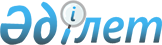 О внесении изменений в постановление Правительства Республики Казахстан от 28 мая 2002 года N 581
					
			Утративший силу
			
			
		
					Постановление Правительства Республики Казахстан от 14 ноября 2002 года N 1209. Утратило силу постановлением Правительства Республики Казахстан от 24 декабря 2008 года № 1239       Сноска. Утратило силу постановлением Правительства РК от 24.12.2008 № 1239.       В связи с реорганизацией некоторых государственных органов в соответствии с Указом Президента Республики Казахстан от 28 августа 2002 года N 931 "О мерах по дальнейшему совершенствованию системы государственного управления Республики Казахстан" Правительство Республики Казахстан постановляет: 

      1. Внести в постановление Правительства Республики Казахстан от 28 мая 2002 года N 581 "О создании Межведомственной комиссии по вопросам региональной политики" (САПП Республики Казахстан, 2002 г., N 15, ст. 163) следующие изменения: 

      приложение 1 к указанному постановлению изложить в редакции согласно приложению; 

      в Положении о Межведомственной комиссии по вопросам региональной политики, утвержденном указанным постановлением: 

      в пункте 9 слова "и торговли" заменить словами "и бюджетного планирования". 

      2. Настоящее постановление вступает в силу со дня подписания.       Премьер-Министр 

      Республики Казахстан 

Приложение         

к постановлению Правительства 

Республики Казахстан    

от 14 ноября 2002 года N 1209 

Приложение 1       

к постановлению Правительства 

Республики Казахстан    

от 28 мая 2002 года N 581  Состав 

Межведомственной комиссии по вопросам 

региональной политики Павлов                     - Первый заместитель Премьер-Министра 

Александр Сергеевич          Республики Казахстан, председатель Келимбетов                 - Министр экономики и бюджетного 

Кайрат Нематович             планирования Республики Казахстан, 

                             заместитель председателя Амангельдиев               - директор Департамента региональной 

Ардак Амангельдиевич         политики и межбюджетных отношений 

                             Министерства экономики и бюджетного 

                             планирования Республики Казахстан, 

                             секретарь       Члены комиссии: Абдыкадырова               - вице-Министр образования и науки 

Айман Нуркасымовна           Республики Казахстан Аймаков                    - вице-Министр индустрии и торговли 

Бауыржан Жанабекович         Республики Казахстан Жолдасбаев                 - заместитель Председателя Агентства 

Сансызбай Илиусизович        Республики Казахстан по статистике Избанов                    - заместитель Председателя Агентства 

Мухит Каримович              Республики Казахстан по миграции и 

                             демографии Искаков                    - вице-Министр охраны окружающей 

Нурлан Абдильдаевич          среды Республики Казахстан Лавриненко                 - первый вице-Министр транспорта и 

Юрий Иванович                коммуникаций Республики Казахстан Мусина                     - вице-Министр сельского хозяйства 

Лилия Сакеновна              Республики Казахстан Наймушина                  - вице-Министр здравоохранения 

Ольга Вадимовна              Республики Казахстан Нуриманов                  - заместитель Председателя Комитета 

Максут Ануарбекович          национальной безопасности Республики 

                             Казахстан (по согласованию) Оразбаев                   - вице-Министр энергетики и минеральных 

Бырлык Есиркепович           ресурсов Республики Казахстан Утеулина                   - вице-Министр труда и социальной 

Хафиза Мухтаровна            защиты населения Республики Казахстан 
					© 2012. РГП на ПХВ «Институт законодательства и правовой информации Республики Казахстан» Министерства юстиции Республики Казахстан
				